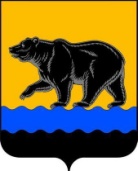 АДМИНИСТРАЦИЯ ГОРОДА НЕФТЕЮГАНСКАпостановление31.10.2018 											№ 536-пг.НефтеюганскО внесении изменения в постановление администрации города Нефтеюганска от 25.10.2013 № 1190-п «Об утверждении муниципальной программы города Нефтеюганска «Доступная среда в городе Нефтеюганске на 2014-2020 годы»В связи с уточнением объёмов бюджетных ассигнований и лимитов бюджетных обязательств, в соответствии с постановлением администрации города Нефтеюганска от 22.08.2013 № 80-нп «О муниципальных программах города Нефтеюганска», решением Думы города Нефтеюганска от 28.04.2016                  № 1246-V «О порядке рассмотрения Думой города Нефтеюганска проектов муниципальных программ и предложений о внесении изменений в муниципальные программы» администрация города Нефтеюганска постановляет:1.Внести изменение в постановление администрации города Нефтеюганска от 25.10.2013 № 1190-п «Об утверждении муниципальной программы города Нефтеюганска «Доступная среда в городе Нефтеюганске на 2014-2020 годы» (с изменениями, внесенными постановлениями администрации города от 20.03.2014 № 270-п, от 30.04.2014 № 486-п, от 17.06.2014 № 685-п, от 12.09.2014 № 1037-п, от 07.10.2014 № 1118-п, от 05.11.2014 № 1197-п, от 23.03.2015 № 217-п, от 29.04.2015 № 363-п, от 13.11.2015 № 1145-п, от 14.10.2016 № 938-п, от 30.08.2017 № 542-п,  от 19.10.2017 № 629-п), а именно: в приложении к постановлению: в муниципальной программе города Нефтеюганска «Доступная среда в городе Нефтеюганске на 2014-2020 годы» (далее - Программа) абзац седьмой пункта 3.1 раздела 3 изложить в следующей редакции:«В целях решения задачи повышения уровня доступности приоритетных объектов и услуг в приоритетных сферах жизнедеятельности инвалидов и других маломобильных групп населения планируется провести комплекс мероприятий по проектированию и устройству пандусов и поручней в муниципальных учреждениях образования, культуры, физической культуры и спорта, структурных подразделениях администрации города Нефтеюганска, по приобретению и установке роллопандусов, пандусов из металлоконструкций, специального оборудования «Беспроводная система вызова помощника», приобретению пандусов-книжек, тактильно-визуальных знаков доступности (тактильно-звуковых мнемосхем, тактильных табличек и вывесок, визуальных разметок и указателей), лестничных подъемных платформ и ступенкоходов в муниципальных    учреждениях,    а   также   проектирование   и   паспортизацияобъектов социальной инфраструктуры на соответствие требованиям доступности для инвалидов и маломобильных групп населения.».2.Департаменту по делам администрации города (Нечаева С.И.) разместить постановление на официальном сайте органов местного самоуправления города Нефтеюганска в сети Интернет.Глава города Нефтеюганска 				  		         	  С.Ю.Дегтярев